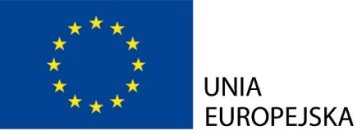 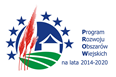 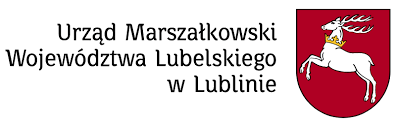 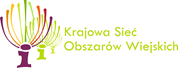 „Europejski Fundusz Rolny na rzecz Rozwoju Obszarów Wiejskich: Europa inwestująca w obszary wiejskie”
Operacja współfinansowana ze środków Unii Europejskiej w ramach Schematu II Pomocy Technicznej „Krajowa Sieć Obszarów Wiejskich” Programu Rozwoju Obszarów Wiejskich na lata 2014-2020
Instytucja Zarządzająca Programem Rozwoju Obszarów Wiejskich na lata 2014-2020 - Minister Rolnictwa i Rozwoju WsiStowarzyszenie Centrum Edukacji Tradycja i Współczesność  w związku z realizacją projektu pt. „Konsolidacja gospodarstw rolnych w kontekście wzrostu ich dochodowości” w ramach Planu Działania Krajowej Sieci Obszarów Wiejskich  na lata 2014-2020 – Plan operacyjny na lata 2020-2021, zaprasza do udziału w szkoleniach połączonych z wyjazdem studyjnym przedstawicieli szkół rolniczych, uczniów, nauczycieli. Trzydniowe bezpłatne szkolenia odbędą się w Zakopanem w terminie: 5-7 września, 6-8 września  i 7-9 września 2022 roku.Głównym celem projektu jest działanie na rzecz uczniów szkół rolniczych służące zwiększeniu ich udziału we wdrażaniu inicjatyw na rzecz rozwoju obszarów wiejskich, ze szczególnym uwzględnieniem działań wspólnych rolników, takich jak sprzedaż bezpośrednia, RHD, GPR, działanie Współpraca, spółdzielczości czy kooperatyw spożywczych itp. Cel ten przyczyni się do poszerzenia wiedzy i umiejętności młodzieży z zakresu wspólnych działań rolników dążących do rozwoju przedsiębiorczości czy promowania obszarów wiejskich do życia zawodowego i prywatnego. Projekt ten ma się przyczynić do stworzenia w świadomości odbiorców operacji wizji wielofunkcyjnego, zrównoważonego, przyjaznego środowisku  rozwoju polskiej  wsi, która będzie miejscem  atrakcyjnym do życia i pracy, poprzez wzrost dochodów i stwarzanie warunków na wsi sprzyjającym pozostawaniu na tych terenach. Podmioty, szkoły rolnicze, chcące wziąć udział w szkoleniu proszone są o kontakt telefoniczny 503 879 401. O zakwalifikowaniu się na szkolenie decyduje kolejność zgłoszeń. Organizator zapewnia bezpłatnie: zakwaterowanie, wyżywienie, materiały szkoleniowe, transport i wizyty studyjne drugiego dnia szkolenia. 
Odwiedź portal KSOW – http://ksow.plZostań Partnerem Krajowej Sieci Obszarów Wiejskich.